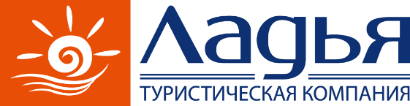 Экскурсионный новогодний тур «Новый год на Кавказе» (5 дн/4 н) Маршрут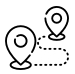 Пятигорск – клуб Шато с дегустацией - Кисловодск – окрестности Кисловодска – Чегемские водопады – термальный комплекс Янтарный Аква – Приэльбрусье – Казачье подворье - ПятигорскНовый год - праздник особенный! И встречать его надо по особенному. Это лучше всего сделать в Пятигорске! Наш небольшой уютный курортный городок всегда рад своим гостям. А рядом вас ждут Кисловодск, Ессентуки и Железноводск. И, конечно, мы с вами поедем в гости к властелину гор - Эльбрусу, а потом сделаем классные фотографии на фоне застывших ледяных струй Чегемских водопадов! В последний день нас встречают казаки! Весело, удало и с казацким размахом! Экскурсии из Пятигорска проходят на комфортабельных автобусах, переезды пройдут незаметно и интересно! На протяжении всего маршрута вас будут сопровождать лучшие экскурсоводы! 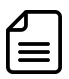 ПРОГРАММА ТУРА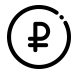 Стоимость тура * стоимость дополнительных суток в отелях в новогодние даты может меняться, просьба уточнять стоимость у куратора тура 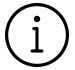 По питанию:В ходе тура предполагаются ранние выезды на экскурсии (Эльбрус, Кисловодск с окрестностями), поэтому вместо завтраков в гостиницах предлагается сухой паек.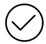 Что входит в стоимость тура:проживание4 завтрака, 4 ужина, посещение «Казачьего подворья»экскурсионное и транспортное обслуживание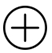 Дополнительно оплачиваетсявходные билетыобеды Курортный сбор – 100 руб./взр./день (оплачивается в отеле при заселении)Трансфер аэропорт (ж/д вокзал) Минеральные Воды – Пятигорск – 3500 руб./машина/в одну сторону; ж/д вокзал Пятигорска – гостиница – 1000 руб./машина/в одну сторону.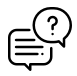 Как оплачивать курортный сбор?В соответствии с ФЗ «О курортном сборе», гости должны самостоятельно оплатить курортный сбор по прибытию в средство размещения (отель) наличными или банковской картой. Сумма курортного сбора не может быть включена в стоимость проживания, а также других услуг.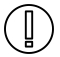 Что взять с собой в путешествиедокументы, необходимые в поездку (оригинал паспорта и свидетельства о рождении для детей до 14 лет, медицинский полис ОМС).удобную одежду по сезону + теплую одежду для посещения Приэльбрусья и Домбая.удобную спортивную обувьплащ-дождевик или зонтиксолнцезащитные очки и кремкупальники и наряды для фотосессийличную аптечку и средство от укусов насекомых (при необходимости)деньги на личные цели___________________________________Место и время сбора группы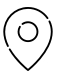 г. Пятигорск, 12.30-12.50Место и время сбора группыг. Пятигорск, 12.30-12.50Место и время сбора группыг. Пятигорск, 12.30-12.50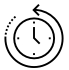 Продолжительность тура5 дней/ 4 ночи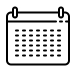 Даты заездов:Декабрь: 30.12.24 – 03.01.2025;Январь:04.01.2025 – 08.01.2025Продолжительность тура5 дней/ 4 ночиДаты заездов:Декабрь: 30.12.24 – 03.01.2025;Январь:04.01.2025 – 08.01.2025Место окончания тура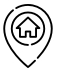 г. Пятигорск, отель (ориентировочно в 18.00)Место окончания тураг. Пятигорск, отель (ориентировочно в 18.00)Место окончания тураг. Пятигорск, отель (ориентировочно в 18.00)Продолжительность тура5 дней/ 4 ночиДаты заездов:Декабрь: 30.12.24 – 03.01.2025;Январь:04.01.2025 – 08.01.2025Продолжительность тура5 дней/ 4 ночиДаты заездов:Декабрь: 30.12.24 – 03.01.2025;Январь:04.01.2025 – 08.01.2025Встреча с представителем туроператора в первый экскурсионный день в холе выбранной гостиницы с последующим выездом на экскурсию ориентировочно с 12.30 до 13.00 часов. Точное время встречи с туристами будет указано в программе с таймингом, высланной за 1 неделю до начала тура на адрес электронной почты, с которой поступила заявка на тур. Рекомендуется пообедать в первый день тура, перед отправлением на экскурсию по Пятигорску.Во время путешествия необходимо иметь наличные деньги на дополнительные расходы. Банковские карты для оплаты принимаются не везде.Последний день тура завершается ориентировочно в 18.00. Просьба приобретать обратные билеты с учетом этого факта.Туристская компания «Ладья» оставляет за собой право менять время выезда последовательность автобусных и пешеходных экскурсий, замену их равноценными. Также возможна замена заявленных по программе отелей на равноценные.Встреча с представителем туроператора в первый экскурсионный день в холе выбранной гостиницы с последующим выездом на экскурсию ориентировочно с 12.30 до 13.00 часов. Точное время встречи с туристами будет указано в программе с таймингом, высланной за 1 неделю до начала тура на адрес электронной почты, с которой поступила заявка на тур. Рекомендуется пообедать в первый день тура, перед отправлением на экскурсию по Пятигорску.Во время путешествия необходимо иметь наличные деньги на дополнительные расходы. Банковские карты для оплаты принимаются не везде.Последний день тура завершается ориентировочно в 18.00. Просьба приобретать обратные билеты с учетом этого факта.Туристская компания «Ладья» оставляет за собой право менять время выезда последовательность автобусных и пешеходных экскурсий, замену их равноценными. Также возможна замена заявленных по программе отелей на равноценные.Встреча с представителем туроператора в первый экскурсионный день в холе выбранной гостиницы с последующим выездом на экскурсию ориентировочно с 12.30 до 13.00 часов. Точное время встречи с туристами будет указано в программе с таймингом, высланной за 1 неделю до начала тура на адрес электронной почты, с которой поступила заявка на тур. Рекомендуется пообедать в первый день тура, перед отправлением на экскурсию по Пятигорску.Во время путешествия необходимо иметь наличные деньги на дополнительные расходы. Банковские карты для оплаты принимаются не везде.Последний день тура завершается ориентировочно в 18.00. Просьба приобретать обратные билеты с учетом этого факта.Туристская компания «Ладья» оставляет за собой право менять время выезда последовательность автобусных и пешеходных экскурсий, замену их равноценными. Также возможна замена заявленных по программе отелей на равноценные.деньПрограммаДопрасходы 1 деньПриезд в г. Пятигорск. Размещение в отеле (заселение с 14:00), вещи можно оставить в камере хранения в отеле. Рекомендуем пообедать заранее, так как в ходе экскурсии такой возможности не будет. Встреча в холле отеля с представителем компании «Ладья».Пятигорск в последнее время значительно приукрасился и похорошел. Курортные скверы и парки похвастаются перед вами новой брусчаткой, на знаменитом Провале вас встретит бронзовый Остап Бендер, а новые балюстрады, фонтаны и смотровые площадки сделают прогулку по городу уютной и запоминающейся. А увидите вы много: Провал, место дуэли Лермонтова, гроты и галереи, по желанию поднимитесь на вершину горы Машук, на которой в хорошую погоду с вами поздоровается Эльбрус. Пятигорск - самый старый город в регионе.  Пятигорск – город, который видел множество исторических событий и великих людей, таких как Л.Н. Толстой, С. Есенин, А.С. Пушкин. Но самым важным, несомненно, является Михаил Лермонтов, знаменитый русский поэт, который жил и умер здесь. Во время экскурсии Вы узнаете о жизни знаменитого поэта и посетите места, связанные с пребыванием Лермонтова в Пятигорске.Экскурсия по г. Пятигорску с посещением Лермонтовских мест: озеро «Провал», Эолова арфа, Академическая галерея, грот Лермонтова, Лермонтовские ванны, парк «Цветник», грот Дианы, Ресторация, место дуэли Лермонтова.Переезд в ресторанМастер-класс по дегустации Кавказских вин и коньяка.Нас ждет участие в обучающем мастер-классе по дегустации винодельческой продукции ведущих ставропольских производителей. История становления виноградарства и виноделия нашего региона, а на дне янтарного бокала увидите отражение судеб тех, кто посвятил этому искусству свою жизнь. Мастер-класс раскроет секреты профессии сомелье: Вы научитесь выявлять аромат и вкус вина по десяткам параметров с помощью всех органов чувств. По окончании встречи каждый участник получит сертификат, подтверждающий право называться профессиональным ценителем вин.Праздничное Кавказское застолье (Ужин, входит в стоимость тура).Участниками русского застолья, конечно, были все, оно не отличается особыми правилами, и за частую идет самотеком. О кавказском же застолье – наслышаны многие, а вот о его негласных правилах – знают единицы. Застолье на Кавказе – это демонстрация отношения друг к другу, напоминающая настоящую церемонию со своими обычаями и правилами.Возвращение в отель г.Пятигорска. Свободное время.обед2 деньЗавтрак в отеле.Выезд на экскурсию в КисловодскЭкскурсия в город Солнца Кисловодск. Прогулка по аллеям курортного парка, одного из лучших на Северном Кавказе. Парк Кисловодска является гордостью России. Вторая по величине в Европе парковая зона раскинулась на площади более 950 га и насчитывает более 250 видов деревьев и кустарников. Когда-то здесь прогуливались Александр Пушкин, Лев Толстой, Антон Чехов, Александр Солженицын, Федор Шаляпин, Анна Павлова. Курортный парк прекрасен во все времена года. Осмотр известных достопримечательностей курорта: Каскадной лестницы, мостика Дамский каприз, Зеркального пруда, Стеклянной струи. Прогулка завершится на Курортном бульваре, излюбленном месте отдыха отдыхающих курорта. Все желающие могут попробовать три вида кисловодского нарзана в Главной Нарзанной галерее.Посещение окрестностей Кисловодска – горы Кольцо, Медовых водопадов. Гора Кольцо – это памятник природы, место, связанное с пребыванием М.Ю. Лермонтова на Кавказе. Именно к ней он отправляет героев повести «Княжна Мэри» полюбоваться закатом солнца «сквозь каменное окошко». Обед (доп. плата)Таинственный спуск в Аликоновское ущелье приведет к великолепным искристым Медовым водопадам. Над урочищем вблизи Медовых водопадов возвышается скала Указатель, с вершины которой открывается прекрасный вид. Возвращение в Пятигорск. Ужин. Свободное время.*Новогодний банкет за доп. плату.входной билет на территорию Медовых водопадов – 100 руб./чел.Новогодний банкет – от 7000 руб./чел.Обед3 деньОпохмел-Завтрак (очень поздний). Опохмеляться лучше пивом. Лучшее пиво в Кабардино-Балкарии – живое и вкусное. А поэтому нас ждет экскурсия в одно из самых интересных мест на Земле – в Чегемское ущелье. Чегемские водопады – одна из главных визитных карточек Кабардино-Балкарии, расположены в теснине Чегемского ущелья. Местные жители говорят: кто в Чегеме не бывал, тот Кавказа не видал. И действительно, в этом ущелье есть всё, чем по праву может гордиться Кабардино-Балкария: удивительной красоты горы, стремительные водопады и чистые горные реки. Зимой водопады замерзают, превращаясь в удивительные скульптуры естественного происхождения, грандиозный ледовый каскад. Чегемские водопады зимой – это холод и дикая красота природы Кабардино-Балкарии. Вы можете увидеть гигантские столбы льда, прозрачные колонны и сталактиты замерзшей воды, спускающиеся к самой реке. Как люстры с хрустальной переливающейся бахромой нависают ледяные свечи над Чегемом.Настало время купания! Отправляемся в термальный комплекс «Янтарный Аква» (или «Гедуко»).Минеральные воды Кабардино-Балкарии — настоящее сокровище, богатства, которые вырвались из-под земли сотни лет назад и сделали республику здравницей. Здесь более сотни минеральных источников. Бассейны базы отдыха ЯНТАРНЫЙ АКВА наполнены природной термальной водой, богатой полезными оздоровительными веществами. Вода здесь особая — содержит йод, бром, бор, так что она особо показана людям с проблемной щитовидкой, в ней много кремниевой кислоты и других органических соединений. Территория комплекса многофункциональна: - «Женский дворик» — открытые бассейны и отдельные кабинки для прекрасной половины человечества в отсутствии незнакомых мужчин; - Большой открытый бассейн в форме цветка имеет температуру воды от +30 до +40 градусов; - Контрастные бассейны — многосекционные мини-бассейны с температурой от холодной родниковой воды до высокотермальной минеральной. Распарившись в горячем бассейне, Вы тут же сможете взбодриться и укрепить сосудыРядом с бассейном выстроен комфортный комплекс с комнатами для отдыха, раздевалками и душевыми. Возвращение в Пятигорск. Ужин. Свободное время.входной билет на термальный комплекс «ЯНТАРНЫЙ АКВА»  — 500 руб./чел.Обед4 деньЗавтрак(ланч-бокс)Экскурсия в замечательный горный край, воспетый Владимиром Высоцким и покоривший сердца миллионов людей - в Приэльбрусье. Заснеженный горб Эльбруса завораживает и манит своей недоступностью. Этот край богат лесами, отличается живописностью пейзажей, прозрачностью рек и озер, чистотой воздуха. Дорога идет вдоль Баксанского ущелья, несколько раз пересекая реку Баксан и ведет к подножию Эльбруса. Автобусный маршрут заканчивается у селения Терскол на поляне Азау. С нее начинается подъем на Эльбрус. В программу экскурсии входит посещение горы Чегет. С горы Чегет открывается прекрасный вид на Эльбрус и г. Донгуз-Орун. Обед на поляне Чегет или поляне Азау (доп. плата)Возвращение в отель г. Пятигорск. Ужин (входит в стоимость тура)Свободное времяканатные дороги в Приэльбрусье – 3000 руб./чел./все очереди (900 руб./чел./на Чегет, 2100 руб./чел./на Эльбрус) экологический сбор в Приэльбрусье – 200 руб./чел.Обед5 день Завтрак в отеле. Освобождение номеров. Посещение Этнографического центра «Казачье подворье».Туристы, посещающие «Казачье подворье», смогут увидеть интереснейшие объекты казачьего комплекса: казачью хату, сторожевую вышку, редут, гончарную мастерскую, хозяйственные постройки и летнюю кухня с русской печью. Экскурсантам представится редкая возможность окунуться в атмосферу старинной жизни, увидеть предметы быта и орудия труда казачьего обихода, а также примерить на себя традиционные казачьи костюмы и посетить настоящую казачью свадьбу. В завершение экскурсии гостей ждет широкое застолье с традиционными национальными блюдами, приготовленными по сохранившимся рецептам. Чего только не поставит хозяйка дорогим гостям на стол: сальце, картошка в мундире, соленья, капуста квашеная, вареники и узвар. И конечно бутылочка настоящей самогоночки!Вот и закончились наши новогодние выходные, пора возвращаться домой! А мы с нетерпением будем ждать Вас в гости на Кавказ снова!Возвращение в Пятигорск. Отъезд.Название отеляСтоимость тура на 1 человека, руб.Доп. сутки за номер*Название отеля2-х мест./ 1-но мест./доп. место 2-х мест/1-но мест./2-х мест.+доп. м«Машук»**, стандартный,душ, туалет, ТВ, холодильник 53 700/65 400/48 8006900/5 700/ «Интурист»***, стандартный 1 категориидуш, туалет, ТВ, холодильник55 800/71 700/ - 7700/6 900/ «Интурист»***, 2-х комнатный «Джуниор Сьют», душ, туалет, ТВ, холодильник 61 800/80 500/46 2005000/ 8600/ 2000«Бугарь»****, стандартный,душ, туалет, ТВ, холодильник56 600/66 950/436008 500/6 500/6 000"Бештау" стандарт61 800/84 200/ -10000/9300"Бештау" комфорт65 200/ 90 400/ 49 80011300/10500